Life Science 11		          Bell Ringer	               I do mitosis:What are two major roles of mitosis in living things?What are the 3 stages of the cell cycle? What are the 4 phases of mitosis?How do the cells produced by mitosis (daughter cells) compare to each other and the parent cell?Here is a cell in interphase. Its DNA is in its long loose form called chromatin so that it can be easily accessed in the protein synthesis pathway. It has two sets of DNA (light and dark) and this picture has four total chromosomes (we write this as 2n = 4), even though a real human somatic (body) cell is 2n = 46. Using colour instead of light and dark might be helpful. Draw this same cell: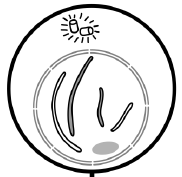 At the end of interphase		b) At the end of prophaseAt the end of metaphase		d) At the end of anaphaseAt the end of telophase			f) The final products Life Science 11		          Bell Ringer	               I do mitosis:What are two major roles of mitosis in living things?What are the 3 stages of the cell cycle? What are the 4 phases of mitosis?How do the cells produced by mitosis (daughter cells) compare to each other and the parent cell?Here is a cell in interphase. Its DNA is in its long loose form called chromatin so that it can be easily accessed in the protein synthesis pathway. It has two sets of DNA (light and dark) and this picture has four total chromosomes (we write this as 2n = 4), even though a real human somatic (body) cell is 2n = 46. Using colour instead of light and dark might be helpful. Draw this same cell:At the end of interphase		b) At the end of prophaseAt the end of metaphase		d) At the end of anaphaseAt the end of telophase			f) The final products 